ФЕДЕРАЛЬНОЕ АГЕНТСТВО ЖЕЛЕЗНОДОРОЖНОГО ТРАНСПОРТА Федеральное государственное бюджетное образовательное учреждение высшего образования«Петербургский государственный университет путей сообщения Императора Александра I»(ФГБОУ ВО ПГУПС)Кафедра «Математика и моделирование»РАБОЧАЯ ПРОГРАММАдисциплины«ЭФФЕКТИВНОСТЬ ИТ» (Б1.В.ДВ.7.2)для направления38.03.05 «Бизнес-информатика» по профилю«Архитектура предприятия» Форма обучения – очнаяСанкт-Петербург2016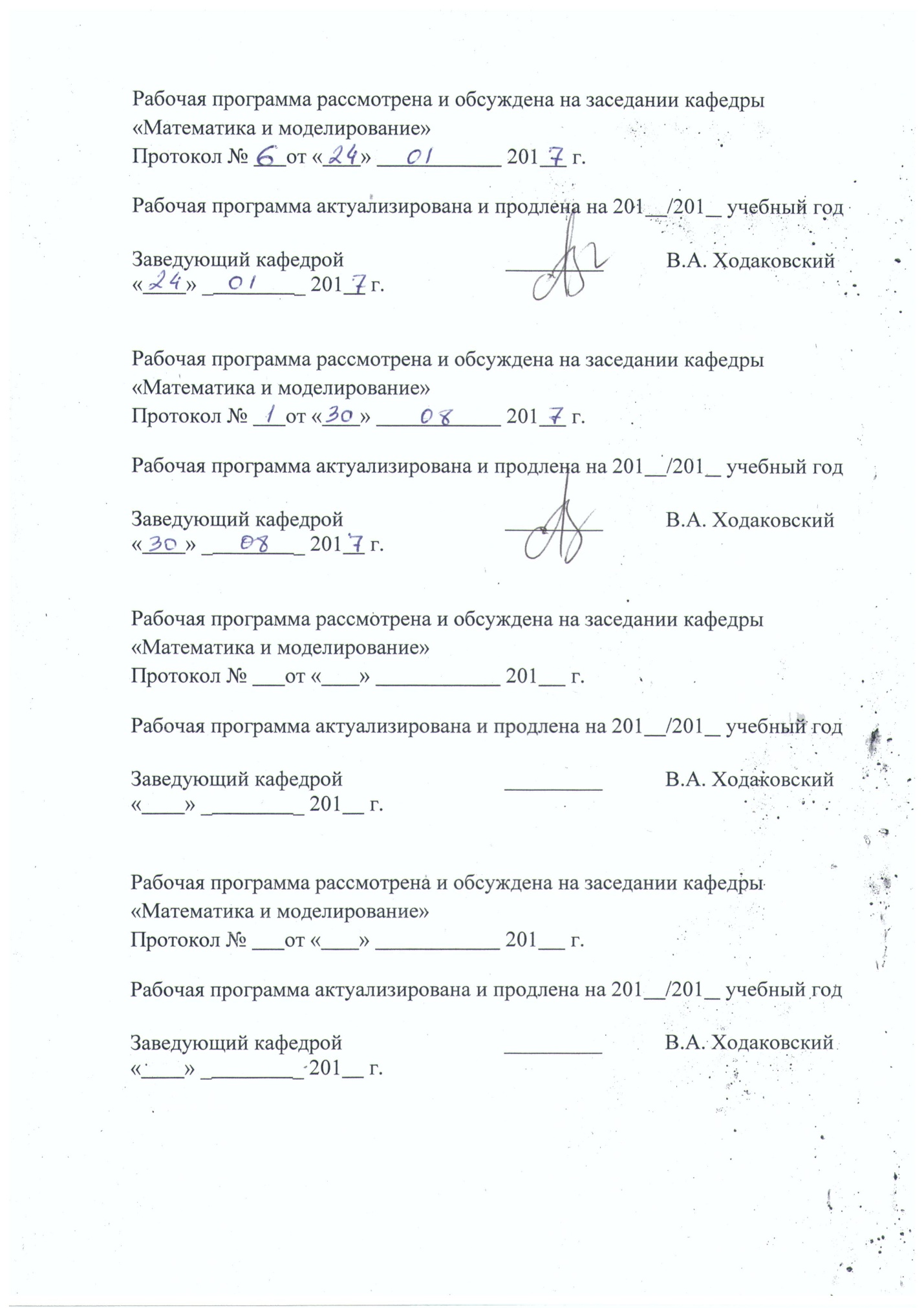 ЛИСТ СОГЛАСОВАНИЙРабочая программа рассмотрена, обсуждена на заседании кафедры«Математика и моделирование»Протокол № _1_ от «_29_» _августа_ 2016 г. 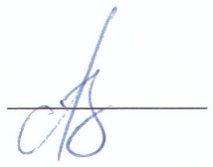 1. Цели и задачи дисциплиныРабочая программа составлена в соответствии с ФГОС ВО, утвержденным «11» августа 2016 г., приказ № 1002 по направлению38.03.05 «Бизнес-информатика», по дисциплине «ЭФФЕКТИВНОСТЬ ИТ».Целью изучения дисциплины «Эффективность ИТ» является формирование знаний в области финансового сектора экономики, позволяющих использовать соответствующий математический аппарат и инструментальные средства для обработки, анализа, систематизации информации и оценки эффективности информационных технологий, а также формирование навыков самостоятельной работы с нормативными документами, научной и учебной литературой, справочными материалами и периодическими изданиями, ознакомление с методами аналитической работы и практикой принятия обоснованных решений по эффективному управлению финансовыми активами.Для достижения поставленной цели решаются следующие задачи:– обучение теоретическим основам эффективности информационных технологий, моделирования и анализа, и оптимизации бизнес-процессов;  – приобретение навыков использования современных информационных технологий и инструментов моделирования и анализа процессов организации.2. Перечень планируемых результатов обучения по дисциплине, соотнесенных с планируемыми результатами освоения основной профессиональной образовательной программыПланируемыми результатами обучения по дисциплине являются: приобретение знаний, умений, навыков.В результате освоения дисциплины обучающийся должен:Знать: - средства и методики оценки эффективности информационных технологий как основы для логического и последовательного подхода к проблеме принятия решений, усвоить способы:  - формулирования проблемной ситуации; - определения целей и критериев достижения целей; - построения моделей для обоснования решений; - согласования решения; - подготовки решений к реализации; - управления ходом реализации решения; - проверки фактической эффективности решений. Уметь:- пользоваться основными методами и приемами оценки эффективности информационных технологий при анализе сложных объектов; - применять последовательность методов при описании и изучении экономических систем. ВЛАДЕТЬ:- основными методами и приемами оценки эффективности информационных технологий при анализе сложных объектов Приобретенные знания, умения, навыки, характеризующие формирование компетенций, осваиваемые в данной дисциплине, позволяют решать профессиональные задачи, приведенные в соответствующем перечне по видам профессиональной деятельности в п. 2.4 общей характеристики основной профессиональной образовательной программы (ОПОП). Изучение дисциплины направлено на формирование следующих общекультурных компетенций (ОК):способностью использовать основы экономических знаний в различных сферах деятельности (ОК-3).Изучение дисциплины направлено на формирование следующих профессиональных компетенций (ПК), соответствующих виду профессиональной деятельности, на который ориентирована программа бакалавриата:научно-исследовательская деятельность:способность использовать основные методы естественнонаучных дисциплин в профессиональной деятельности для теоретического и экспериментального исследования (ПК-17);способность использовать соответствующий математический аппарат и инструментальные средства для обработки, анализа и систематизации информации по теме исследования (ПК-18).Область профессиональной деятельности обучающихся, освоивших данную дисциплину, приведена в п. 2.1 общей характеристики ОПОП.Объекты профессиональной деятельности обучающихся, освоивших данную дисциплину, приведены в п. 2.2 общей характеристики ОПОП.3. Место дисциплины в структуре основной профессиональной образовательной программыДисциплина «Эффективность ИТ» (Б1.В.ДВ.7.2) относится к вариативной части и является дисциплиной по выбору обучающегося.4. Объем дисциплины и виды учебной работыПримечания: «Форма контроля знаний» – экзамен (Э), зачет (З), зачет с оценкой (З*), курсовой проект (КП), курсовая работа (КР), контрольная работа (КЛР).5. Содержание и структура дисциплины5.1 Содержание дисциплины5.2 Разделы дисциплины и виды занятий6. Перечень учебно-методического обеспечения для самостоятельной работы обучающихся по дисциплине7. Фонд оценочных средств для проведения текущего контроля успеваемости и промежуточной аттестации обучающихся по дисциплинеФонд оценочных средств по дисциплине является неотъемлемой частью рабочей программы и представлен отдельным документом, рассмотренным на заседании кафедры и утвержденным заведующим кафедрой.8. Перечень основной и дополнительной учебной литературы, нормативно-правовой документации и других изданий, необходимых для освоения дисциплины8.1 Перечень основной учебной литературы, необходимой для освоения дисциплины1. Седышев, В.В. Информационные технологии в профессиональной деятельности. [Электронный ресурс] — Электрон.дан. — М. : УМЦ ЖДТ, 2013. — 262 с. — Режим доступа: http://e.lanbook.com/book/59195 — Загл. с экрана.а.8.2 Перечень дополнительной учебной литературы, необходимой для освоения дисциплины1. Соколов, Н.Е. Рынки информационных и коммуникационных технологий и организация продаж. [Электронный ресурс] — Электрон.дан. — СПб. : ПГУПС, 2016. — 124 с. — Режим доступа: http://e.lanbook.com/book/91097 — Загл. с экрана..8.3 Перечень нормативно-правовой документации, необходимой для освоения дисциплиныНормативно-правовая документация при освоении дисциплины не используется.8.4 Другие издания, необходимые для освоения дисциплины1. Сизов А.В. Принципы и методы оценки эффективности ИТ. – М.: ООО Оверлей, 2005. – 321 с.2. Технология анализа данных: DataMining, VisualMining, TextMining, OLAP / А.А. Барсегян, М.С. Куприянов, В.В. Степаненко, И.И. Холод. – 2-е изд., перераб. и доп. – СПб.: БХВ-Петербург, 2007. - 547 с.3.Хруцкий В.Е. , Гамаюнов В.В. Внутрифирменное бюджетирование.- М., Финансы и статистика, 2006. - 278 с.9. Перечень ресурсов информационно-телекоммуникационной сети «Интернет», необходимых для освоения дисциплиныЛичный кабинет обучающегося и электронная информационно-образовательная среда. [Электронный ресурс]. – Режим доступа: http://sdo.pgups.ru/  (для доступа к полнотекстовым документам требуется авторизация).www.minfin.ru - официальный сайт	 Министерства финансов РФ;www.economy.gov.ru - официальный сайт Министерства экономического развития РФ;www.government.gov.ru - официальный сайт Правительства РФ.www.cbr.ru - официальный сайт Банка РоссииЭлектронно-библиотечная система ЛАНЬ [Электронный ресурс]. Режим доступа:  https://e.lanbook.com — Загл. с экрана.10. Методические указания для обучающихся по освоению дисциплиныПорядок изучения дисциплины следующий:Освоение разделов дисциплины производится в порядке, приведенном в разделе 5 «Содержание и структура дисциплины». Обучающийся должен освоить все разделы дисциплины с помощью учебно-методического обеспечения, приведенного в разделах 6, 8 и 9 рабочей программы. Для формирования компетенций обучающийся должен представить выполненные типовые контрольные задания или иные материалы, необходимые для оценки знаний, умений, навыков, предусмотренные текущим контролем (см. фонд оценочных средств по дисциплине).По итогам текущего контроля по дисциплине, обучающийся должен пройти промежуточную аттестацию (см. фонд оценочных средств по дисциплине).11. Перечень информационных технологий, используемых при осуществлении образовательного процесса по дисциплине, включая перечень программного обеспечения и информационных справочных системПеречень информационных технологий, используемых при осуществлении образовательного процесса по дисциплине:Интернет-сервисы и электронные ресурсы (поисковыесистемы, электронная почта, онлайн-энциклопедии исправочники, электронные учебные и учебно-методические материалы).электронная информационно-образовательная среда Петербургского государственного университета путей сообщения Императора Александра I [Электронный ресурс]. Режим доступа:  http://sdo.pgups.ru.Дисциплина обеспечена необходимым комплектом лицензионного программного обеспечения, установленного на технических средствах, размещенных в специальных помещениях и помещениях для самостоятельной работы: операционная система Windows, MS Office.12. Описание материально-технической базы, необходимой для осуществления образовательного процесса по дисциплинеМатериально-техническая база обеспечивает проведение всех видов учебных занятий, предусмотренных учебным планом по направлению 38.03.05 и соответствует действующим санитарным и противопожарным нормам и правилам.Она содержит специальные помещения -  учебные аудитории для проведения занятий семинарского типа, групповых и индивидуальных консультаций, текущего контроля и промежуточной аттестации, а также помещения для самостоятельной работы и помещения для хранения и профилактического обслуживания учебного оборудования. Помещения на семестр учебного года выделяются в соответствии с расписанием занятий.Специальные помещения укомплектованы специализированной мебелью и техническими средствами обучения, служащими для представления учебной информации большой аудитории (мультимедийным проектором, экраном, либо свободным участком стены ровного светлого тона размером не менее 2х1.5 метра, стандартной доской для работы с маркером). В случае отсутствия стационарной установки аудитория оснащена розетками электропитания для подключения переносного комплекта мультимедийной аппаратуры и экраном (либо свободным участком стены ровного светлого тона размером не менее 2х1.5 метра).Помещения для самостоятельной работы обучающихся оснащены компьютерной техникой с возможностью подключения к сети «Интернет» и обеспечением доступа в электронную информационно-образовательную среду организации.Заведующий кафедрой«Математика и моделирование»В.А. Ходаковский«_29_» _августа_ 2016 г.СОГЛАСОВАНОПредседатель методической комиссии факультета «Промышленное и гражданское строительство»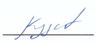 Р.С. Кударов«_29_» _августа_ 2016 г.Руководитель ОПОПВ.А. Ходаковский«_29_» _августа_ 2016 г.Вид учебной работыВсего часовСеместрВид учебной работыВсего часов5Контактная работа (по видам учебных занятий)В том числе:лекции (Л)практические занятия (ПЗ)лабораторные работы (ЛР)36-36-36-36-Самостоятельная работа (СРС) (всего)7272Контроль--Форма контроля знанийЗОбщая трудоемкость: час / з.е.108/3108/3№ п/пНаименование раздела дисциплиныСодержание раздела1Введение в эффективность ИТТема 1 «Роль и место информационных технологий на предприятии»Роль информационных технологий  (ИТ) в жизнедеятельности предприятия. Понятие эффективности. Подходы к проблеме оценки эффективности ИТ. Эффективность ИТ с точки зрения бизнеса. Влияние ИТ на системные функции предприятия.Расчет прямого эффекта от применения программных средств вычислительной техникиПодготовка и ввод данных, формирование аналитических зависимостей, проведение расчетов, анализ результатовТема 2 «Бюджетирование ИТ»Общие принципы финансового планирования предприятия. Бюджетирование.  Финансовая структура компании. Бюджет предприятия. Модели взаимодействия ИТ-службы с бизнесом компании. Два уровня финансового управления ИТ. Структура ИТ-бюджета предприятия. Бюджет службы ИТ. Анализ ИТ-бюджетов отечественных и зарубежных компаний. Философия бюджетирования ИТ. Разработка и обоснование ИТ- бюджета. Учет и амортизация ИТ - активов.. Расчет прямого эффекта от распределенной информационной системыПодготовка и ввод данных, формирование аналитических зависимостей, проведение расчетов, анализ результатовТема 3.«Основные понятия оценки эффективности ИТ»Классификация методов оценки эффективности ИТ. Требования к методам оценки эффективности ИТ. Экономические методы оценки эффективности ИТ. Использование подходов инвестиционного анализа к оценке эффективности ИТВарианты оценки косвенного эффекта от применения ИТ на предприятииПодготовка и ввод данных, формирование аналитических зависимостей, проведение расчетов, анализ результатов2Методы оценки эффективности ИТТема 4. «Основные методы оценки эффективности ИТ»Функционально-стоимостной анализ. Совокупная стоимость владения ИТ. Оценка совокупной стоимости владения информационной системы. Учет затрат по видам деятельности в процессах модели ITSM. Совокупная стоимость владения сервисом. Совокупная стоимость владения ИТ-решения.Количественные методы оценки эффективности ИТ: TVO, CBA, система сбалансированных показателей. Вероятностные методы оценки эффективности ИТ. Метод реальных опционов. Оценка эффективности деятельности службы ИТ предприятия.Оценка эффективности ИТ-проектов.Оценка эффективности инвестиционного ИТ-проекта предприятия Общее описание проекта, описание компании, описание окружения проекта (валюта, налоги, инфляция), формирование инвестиционного плана (клалендарный план, активы, ресурсы), формирование операционного плана (производство, сбыт, материалы и комплектующие, персонал, общие издержки),  финансирование проекта, формирование результатов (прибыль и убытки, кэш-фло, баланс и др.), анализ эффективности проекта (финансовые показатели, эффективность инвестиций, доходы участников, анализ безубыточности и пр.), формулировка результатовТема 5. «Оценка эффективности работы ИТ-службы предприятия»Роль и место ИТ-службы на предприятии. Основные задачи ИТ-службу. Типовые структуры ИТ-службы. Основные бизнес-процессы ИТ-службы. Ключевые показатели деятельности ИТ-службы. Критерии оценки деятельности сотрудников ИТ-службы.Оценка эффективности работы ИТ-службы предприятияОбщее описание компании, описание ИТ-службы, формирование плана деятельности ИТ-службы,  финансированиеИТ-службы, расчет и формирование результатов (прибыль и убытки, кэш-фло, баланс и др.), анализ эффективности деятельности ИТ-службы, формулировка результатов эффективности деятельности ИТ-службы№ п/пНаименование раздела дисциплиныЛПЗЛРСРС1Введение в эффективность ИТ-20-402Методы оценки эффективности ИТ-16-32ИтогоИтого-36-72№п/пНаименование раздела дисциплиныПеречень учебно-методического обеспечения1Введение в эффективность ИТСедышев, В.В. Информационные технологии в профессиональной деятельности. [Электронный ресурс] — Электрон.дан. — М. : УМЦ ЖДТ, 2013. — 262 с. — Режим доступа: http://e.lanbook.com/book/59195 — Загл. с экрана.2Методы оценки эффективности ИТСедышев, В.В. Информационные технологии в профессиональной деятельности. [Электронный ресурс] — Электрон.дан. — М. : УМЦ ЖДТ, 2013. — 262 с. — Режим доступа: http://e.lanbook.com/book/59195 — Загл. с экрана.Разработчик программы, профессорВ.А. Ходаковский«_29_» _августа_ 2016 г.